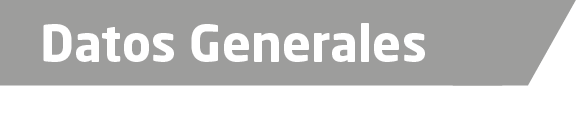 Nombre Adrián Benavides VergaraGrado de Escolaridad Maestría en Psicología Jurídica y CriminologíaCédula Profesional (Licenciatura)Cédula profesional (Maestría) 7048540Teléfono de Oficina 228-8-41-61-70. Ext. 3578Correo Electrónico benaver@hotmail.comDatos GeneralesFormación Académica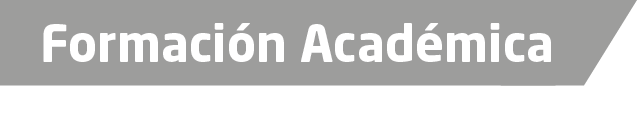 1992-1995Escuela de Bachilleres Oficial Diurna en Martínez de la Torre, Ver.1995-1996Alumno Regular de la Facultad de Sociología de la Universidad Veracruzana.1996-2000Licenciatura en Derecho en la Universidad Veracruzana.2007-2009Maestría en Psicología Jurídica y Criminología por parte del Instituto Universitario Puebla campus Xalapa.Trayectoria Profesional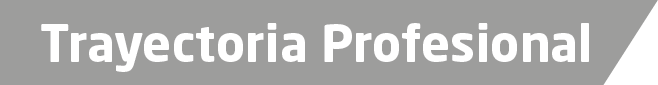 1999Gestor Jurídico en el Programa Emergente de Auxilio Jurídico a Damnificados en la Subsecretaría de Asuntos Jurídicos y Participación Ciudadana del Gobierno del Estado de Veracruz. 2000Auxiliar Administrativo Responsable de Mesa de Trámite en la Unidad de Quejas y Denuncias de la Subprocuraduría de Supervisión y Control de la Procuraduría General de Justicia del Estado de Veracruz2002Catedrático en la Universidad de Xalapa.2003Catedrático en la Universidad de Xalapa.Oficial Secretario en el Departamentode Quejas y Denuncias de la Subprocuraduría de Supervisión y Control de la Procuraduría General de Justicia del Estado de Veracruz2004Agente del Ministerio Público Visitador Adscrito a la Subprocuraduría de Supervisión y Control de la Procuraduría General de Justicia del Estado de Veracruz.Catedrático en la Universidad Atenas Veracruzana.Catedrático en la Universidad de Xalapa.2005Catedrático en la Universidad de Xalapa.2007Apoyo Auxiliar en la Agencia del Ministerio Público Especializada para la Atención de Delitos Electorales de la Procuraduría General de Justicia del Estado de Veracruz2008Encargado del Despacho del Departamento de Procedimientos Administrativos de Responsabilidad de la Subprocuraduría de Supervisión y Control de la Procuraduría General de Justicia del Estado de Veracruz. Catedrático en el Instituto Politécnico Veracruzano en Xalapa2009Agente del Ministerio Público Investigador Adscrito al Departamento de Procedimientos Administrativos de Responsabilidad de la Subprocuraduría de Supervisión y Control de la Procuraduría General de Justicia del Estado de Veracruz. Catedrático del Centro Latinoamericano de Estudios Superiores en XalapaCatedrático en el Instituto Politécnico Veracruzano en XalapaCatedrático en el Instituto Universitario Veracruzano en Xalapa2010Catedrático del Centro Latinoamericano de Estudios Superiores en Xalapa2011Catedrático en el Instituto Universitario Puebla campus Xalapa nivel Maestría2012Agente Tercero del Ministerio Público Investigador en la Ciudad y Puerto de Veracruz.2014Agente del Ministerio Público Visitador Adscrito a la Subprocuraduría de Supervisión y Control de la Procuraduría General de Justicia del Estado de Veracruz.2015Fiscal Visitador adscrito a la Visitaduría General Conocimiento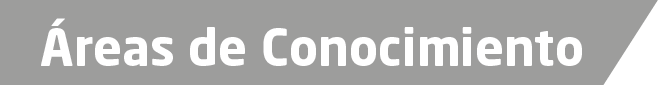 Derecho PenalDerecho AdministrativoAmparoDerecho CivilCriminología